 ABB IF:s Föreningsstämma protokoll 2021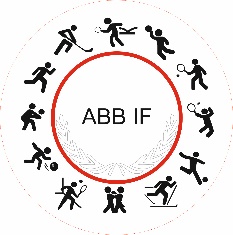 Beskrivning av mötet : Årsstämma1Föreningsstämmans öppnandeFöreningens Ordförande Harry Frank hälsade alla välkomna och förklarade stämman öppnad.2Fastställande av dagordningDen föreslagna dagordningen, i enlighet med föreningens stadgar, fastställdes.3Föreningsstämmans behöriga utlysandeStämman ansågs behörigen utlyst.4Val av ordförande för stämmanHarry Frank valdes att leda föreningsstämman.5Val av sekreterare för stämmanRosa Martinsson, idrottskonsulent, valdes att föra föreningsstämmans protokoll.6Val av två justeringsmän, tillika rösträknareHans Johannisson och Leif Nordlund valdes att justera föreningsstämmans protokoll.7Centralstyrelsens verksamhetsberättelseABB IFs verksamhetsberättelse för verksamhetsåret 2020 redovisades i en 10 sidor lång sammanställning, vilken fanns på länk på ABB IF:s hemsida att hämta ut inför mötet. Ett stort tack till alla kontaktmän som håller vår verksamhet levande.Verksamhetsberättelsen inklusive resultaträkning och balansräkning godkändes. Årsberättelsen kan läggas till handlingarna.8Revisorernas berättelseRevisionsberättelsen fanns på länk på ABB IF:s hemsida att hämta ut inför mötet. Godkändes och lades till handlingarna.9Fråga om ansvarsfrihetI enlighet med revisorernas rekommendation beviljade föreningsstämman den avgående centralstyrelsen ansvarsfrihet för verksamhetsåret 2020.10Motioner och frågor som av centralstyrelsen hänskjutits till föreningsstämmanInga motioner från medlemmarna eller förslag från centralstyrelsen förelåg11Val av ordförande i centralstyrelsenTill ordförande för ett år i centralstyrelsen valdes Harry Frank12Val av övriga ledamöter i centralstyrelsenVice ordförande:   	Marie-Louise Stridh	Robotics/QMCR          Nyval 2 årSekreterare:		Rosa Martinsson	ABB IF                         Nyval 1 årKassör:		Leif Nordlund		ABB Pensionär            Nyval 2 år Övriga ledamöter 3 - 6 personerLedamot:	David Backman	Robotics/DM             	Nyval 1 årLedamot:	Hans Johannisson	ABB-pensionär            	Nyval 2 årLedamot:	Björn Löfvendahl	Robotics/RDS5            	Nyval 1år Ledamot:	Kent Vasberg		Robotics/PR                	Kvarstår 1 år13Kontaktpersoner för sektionerna ärBordtennis:		Veronika Domova, Hitachi Bowling:		Soili Söderman, PensionärFotboll:		Tomas Andersson, ABBKägel:		Torbjörn Pernebro; Pensionär Skidor:		Marie-Louise Stridh, ABBVolleyboll:		Mingsheng Wang, ABB 14Val av revisor och revisorssuppleantRevisor:		Henrik Boldrup, PSSA/SACB, Nyval 1 årRevisor suppleant:	Elina Vingström, COCI/SAB, Nyval 1 år15Val av valberedning och en suppleantSammankallande: Kent Vasberg, 	Nyval 1 årLedamot: Marie-Louise Stridh,	Omval 1 årSuppleant: Hans Johannisson,	Omval 1 år	16Information från centralstyrelsen och kansliet.Rosa informerade att 2020 var det färre deltagare på ABB IF:s aktiviteter p g a pandemin. Framför allt inomhus verksamheterna drabbades. Pensionärs jympan (70+) ställdes in helt från januari. Utomhus aktiviteten joggen genomfördes, men ABB Klassikern och ABB IF Halvmara ställdes in. 24 januari 2021 ställdes all ABB IF:s verksamhet in då ABB IF följde ABB/Hitachi rekommendationer medarbetare ska jobba hemma, hålla sig från folksamlingar. Inte träna i grupp. Rosa fortsatte att på mötet informerade att efter denna långa aktivitetspausen äntligen sen 4 oktober startat ABB IF:s verksamheter igen.     17Föreningsstämmans avslutningMötesordföranden Harry Frank tackade de närvarande och förklarade föreningsstämman avslutad.   Vid protokollet:			Justeras:............................................................		........................................................Rosa Martinsson			Harry Frank............................................................		...................................................    Hans Johannisson			Leif Nordlund	Deltagare: David BackmanHarry Frank Hans JohannissonBjörn LöfvendahlRosa Martinsson Leif NordlundÅse Persson Marie-Louise StridhKent Vasberg  Datum:  2021-10-27Tid      :  17.00Plats   :  Microsoft Teams möte